УКАЗ ПРЕЗИДЕНТА РЕСПУБЛИКИ БЕЛАРУСЬ7 июня 1995 г. № 213Об утверждении эталона Государственного герба Республики Беларусь и Положения о Государственном гербе Республики БеларусьУтратил силу Указом Президента Республики Беларусь от 4 октября 2004 г. № 482 (Национальный реестр правовых актов Республики Беларусь, 2004 г., № 157, 1/5906) <P30400482>Изменения и дополнения:Указ Президента Республики Беларусь от 14 ноября 1995 г. № 462 (Собрание указов Президента и постановлений Кабинета Министров Республики Беларусь, 1995 г., № 32, ст. 782) <P39500462>;Указ Президента Республики Беларусь от 23 апреля 1999 г. № 231 (Национальный реестр правовых актов Республики Беларусь, 1999 г., № 33, 1/291) <P39900231>;Указ Президента Республики Беларусь от 28 июня 2000 г. № 357 (Национальный реестр правовых актов Республики Беларусь, 2000 г., № 66, 1/1414) <P30000357>На основании решения республиканского референдума, проведенного 14 мая 1995 г., постановляю:1. Утвердить эталон Государственного герба Республики Беларусь (прилагается).2. Утвердить Положение о Государственном гербе Республики Беларусь (прилагается).3. Правительству Республики Беларусь представить Президенту Республики Беларусь предложения о приведении законодательных актов Республики Беларусь в соответствие с настоящим Указом.4. Указ вступает в силу со дня его опубликования.ЭТАЛОН
Государственного герба Республики Беларусь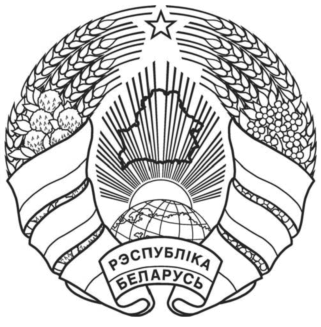 ПОЛОЖЕНИЕ
о Государственном гербе Республики Беларусь1. Государственный герб Республики Беларусь является символом государственного суверенитета Республики Беларусь, представляет собой зеленый контур Республики Беларусь в золотых лучах солнца над земным шаром. Сверху контура находится пятиконечная красная звезда. Герб обрамляет венок из золотых колосьев, переплетенных справа цветками клевера, слева – льна. Колосья обвиты красно-зеленой лентой, на которой снизу сделана надпись золотом: «Республика Беларусь».2. Изображение Государственного герба Республики Беларусь помещается:на резиденции Президента Республики Беларусь, на зданиях палат Национального собрания Республики Беларусь, Совета Министров Республики Беларусь, Национального банка Республики Беларусь, Комитета государственного контроля Республики Беларусь, министерств, государственных комитетов и других республиканских органов государственного управления Республики Беларусь, на зданиях местных Советов депутатов, местных исполнительных и распорядительных органов, судов, органов прокуратуры Республики Беларусь, на зданиях дипломатических и консульских представительств, торговых учреждений Республики Беларусь, находящихся за границей;в помещениях заседаний палат Национального собрания Республики Беларусь, Совета Министров Республики Беларусь, Конституционного Суда Республики Беларусь, местных Советов депутатов, местных исполнительных и распорядительных органов, а также в служебных кабинетах Президента Республики Беларусь, Председателя Совета Палаты представителей Национального собрания Республики Беларусь, Председателя Совета Республики Национального собрания Республики Беларусь, Премьер-министра Республики Беларусь, руководителей иных республиканских органов государственного управления Республики Беларусь, председателей местных Советов депутатов, руководителей местных исполнительных и распорядительных органов, руководителей государственных предприятий, учреждений, организаций, командиров воинских частей и подразделений Министерства обороны, Министерства внутренних дел, Комитета государственной безопасности, пограничных и железнодорожных войск, гражданской обороны, в залах судебных заседаний судов Республики Беларусь, в помещениях органов записи актов гражданского состояния и помещениях торжественной регистрации рождения и брака, в помещениях воинских частей и государственных учебных заведений;на печатях и бланках документов Президента Республики Беларусь, палат Национального собрания Республики Беларусь, Совета Министров Республики Беларусь, министерств, государственных комитетов Республики Беларусь, других подчиненных и подотчетных Президенту Республики Беларусь, Национальному собранию Республики Беларусь и Совету Министров Республики Беларусь государственных органов, местных Советов депутатов, местных исполнительных и распорядительных органов, судов и органов прокуратуры Республики Беларусь, государственных нотариальных контор Республики Беларусь, а также предприятий, организаций и учреждений республиканского и местного подчинения, которым законодательством Республики Беларусь дано соответствующее право, и на бланках документов комиссий палат Национального собрания Республики Беларусь;на ценных бумагах, облигациях, почтовых марках и лотерейных билетах Республики Беларусь;на паспортах граждан Республики Беларусь, а также на дипломатических и других заграничных паспортах, выдаваемых гражданам Республики Беларусь;на пограничных столбах, устанавливаемых на Государственной границе Республики Беларусь, а также в пунктах пропуска через нее.Законодательством Республики Беларусь могут быть предусмотрены и другие случаи обязательного помещения изображения Государственного герба Республики Беларусь, если иное не установлено Президентом Республики Беларусь.Организациям, не названным в настоящем Положении, право пользования изображением Государственного герба Республики Беларусь может быть дано только Советом Министров Республики Беларусь, если иное не установлено Президентом Республики Беларусь.3. Репродуцирование цветного, графического и объемного изображения Государственного герба Республики Беларусь, независимо от его размеров, всегда должно соответствовать эталонам цветного, черно-белого и объемного изображения герба*, прилагающимся к настоящему Положению.______________________________*Эталоны цветного и объемного изображения герба не рассылаются.4. Порядок изготовления изображения Государственного герба Республики Беларусь, массового тиражирования его, использования, сохранения и уничтожения печати с изображением Государственного герба устанавливается Советом Министров Республики Беларусь.5. Лица, виновные в осквернении Государственного герба Республики Беларусь, несут ответственность в соответствии с законодательством Республики Беларусь.Президент Республики БеларусьА.ЛукашенкоУТВЕРЖДЕНОУказ Президента 
Республики Беларусь07.06.1995 № 213УТВЕРЖДЕНОУказ Президента 
Республики Беларусь07.06.1995 № 213